T.CFATİH KAYMAKAMLIĞIÖZEL RAVZA ANAOKULU MÜDÜRLÜĞÜ2019-2023 STRATEJİK PLANI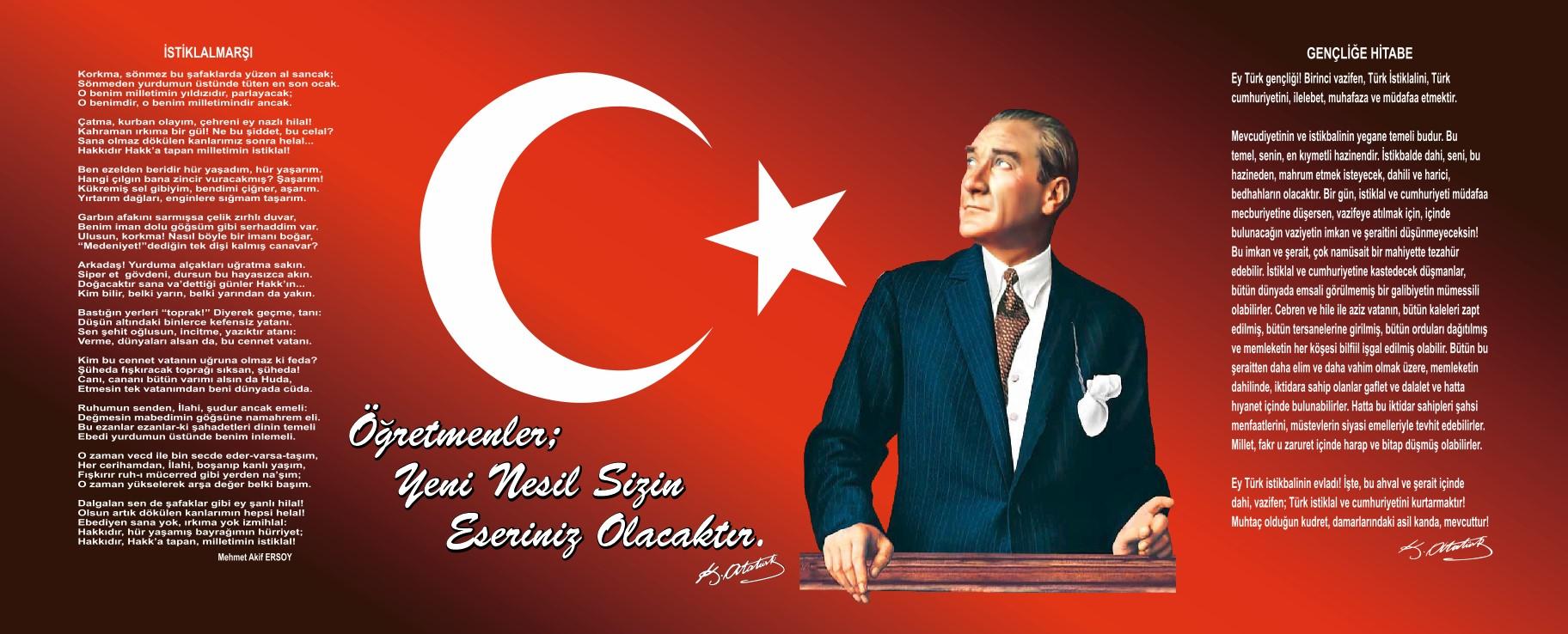 SunuşÖzel Ravza Anaokulu 2014 yılında kurulmuş olup isminin anlamı yeşilliği bol olan bahçe anlamındadır.  2019-2023 Stratejik Planında; kurumun tarihçesi, yasal yükümlülükleri, teşkilat yapısı, teknik altyapısı, mali durumu ve misyonuna yer verilmiştir. Planın her aşamasında kurumdaki herkesin görüşlerine başvurulmuş ve bu katılımcı değerlendirmeler neticesinde oluşturulan kurumsal misyon ve vizyon doğrultusunda stratejik amaçlar ve hedeflere ulaşmanın yolunu gösteren, sonuçları ölçülebilir stratejiler geliştirilmiş bu stratejilere ilişkin faaliyetler ve projeler belirlenmiştir.        	Hazırlanan planların hayata geçirilebilmesi, stratejik yönetim anlayışının kurum tarafından benimsenme ve takip edilme istek düzeyine bağlıdır. İzleme ve değerlendirme, planlama sürecinin ayrılmaz bir parçasıdır. Performans programları ile faaliyet raporları, planın uygulama döneminde istenen sonuçların gerçekleşme düzeylerini sebepleriyle birlikte ortaya koyabilmeyi mümkün kılar. Stratejik Plan, 2019-2023 yılları arasında, Özel Ravza Anaokulunun geleceğini belirleyerek bilinçli adımlar atmasını, güçlü yönlerini öne çıkarmasını ve geliştirmesini sağlayacak ve Kurumu daha da ileriye götürme çabalarında yol gösterici olacaktır. Stratejik yönetim çalışmalarının bundan sonra da sürekli geliştirilerek sürdürülebilmesi için gerekli alt yapı oluşturulmuş durumdadır.Sema ÇakırOkul Müdürü İçindekilerSunuş	3İçindekiler	4BÖLÜM I: GİRİŞ ve PLAN HAZIRLIK SÜRECİ	5BÖLÜM II: DURUM ANALİZİ	6Okulun Kısa Tanıtımı 	6Okulun Mevcut Durumu: Temel İstatistikler	7PAYDAŞ ANALİZİ	11GZFT (Güçlü, Zayıf, Fırsat, Tehdit) Analizi	13Gelişim ve Sorun Alanları	15BÖLÜM III: MİSYON, VİZYON VE TEMEL DEĞERLER	18MİSYONUMUZ 	18VİZYONUMUZ 	18TEMEL DEĞERLERİMİZ 	18BÖLÜM IV: AMAÇ, HEDEF VE EYLEMLER	19TEMA I: EĞİTİM VE ÖĞRETİME ERİŞİM	19TEMA II: EĞİTİM VE ÖĞRETİMDE KALİTENİN ARTIRILMASI	23TEMA III: KURUMSAL KAPASİTE	25V. BÖLÜM: MALİYETLENDİRME	30VI. BÖLÜM: İZLEME VE DEĞERLENDİRME……………………………………………………………………………………………………………………………...31BÖLÜM I: GİRİŞ ve PLAN HAZIRLIK SÜRECİ2019-2023 dönemi stratejik plan hazırlanması süreci Üst Kurul ve Stratejik Plan Ekibinin oluşturulması ile başlamıştır. Ekip tarafından oluşturulan çalışma takvimi kapsamında ilk aşamada durum analizi çalışmaları yapılmış ve durum analizi aşamasında paydaşlarımızın plan sürecine aktif katılımını sağlamak üzere paydaş anketi, toplantı ve görüşmeler yapılmıştır. Durum analizinin ardından geleceğe yönelim bölümüne geçilerek okulumuzun amaç, hedef, gösterge ve eylemleri belirlenmiştir. Çalışmaları yürüten ekip ve kurul bilgileri altta verilmiştir.STRATEJİK PLAN ÜST KURULUBÖLÜM II: DURUM ANALİZİDurum analizi bölümünde okulumuzun mevcut durumu ortaya konularak neredeyiz sorusuna yanıt bulunmaya çalışılmıştır. Bu kapsamda okulumuzun kısa tanıtımı, okul künyesi ve temel istatistikleri, paydaş analizi ve görüşleri ile okulumuzun Güçlü Zayıf Fırsat ve Tehditlerinin (GZFT) ele alındığı analize yer verilmiştir.Okulun Kısa Tanıtımı; Eğitim programlarımız, çocuk gelişimi alanında bilgili ve deneyimli eğitim kadromuz tarafından; çoklu zeka eğitimi ve etkin öğrenme yöntemleriyle, çocukların gelişim dönemleri ve karakteristik özellikleri dikkate alınarak hazırlanmaktadır.Yabancı ve Türk öğretmenlerimizin eşliğinde sürdürülen aktif yabancı dil eğitimiyle öğrencilerimizin anadilleri dışında başka bir dilin düşünce sistemini de kavramaları için gerekli yetileri erken çocukluk döneminde kazanmaları sağlanmaktadır. Bu sayede beyin gelişiminin en hızlı olduğu çocukluk döneminde, yabancı dili öğrenme yetenekleri gelişir ve bu dili konuşma yetisini kazanırlar.Okulun Mevcut Durumu: Temel İstatistiklerOkul KünyesiOkulumuzun temel girdilerine ilişkin bilgiler altta yer alan okul künyesine ilişkin tabloda yer almaktadır.Temel Bilgiler Tablosu- Okul Künyesi Çalışan BilgileriOkulumuzun çalışanlarına ilişkin bilgiler altta yer alan tabloda belirtilmiştir.Çalışan Bilgileri TablosuOkulumuz Bina ve Alanları	Okulumuzun binası ile açık ve kapalı alanlarına ilişkin temel bilgiler altta yer almaktadır.Okul Yerleşkesine İlişkin Bilgiler Sınıf ve Öğrenci Bilgileri	Okulumuzda yer alan sınıfların öğrenci sayıları alttaki tabloda verilmiştir.Donanım ve Teknolojik KaynaklarımızTeknolojik kaynaklar başta olmak üzere okulumuzda bulunan çalışır durumdaki donanım malzemesine ilişkin bilgiye alttaki tabloda yer verilmiştir.Teknolojik Kaynaklar TablosuGelir ve Gider BilgisiOkulumuzun genel bütçe ödenekleri, okul aile birliği gelirleri ve diğer katkılarda dâhil olmak üzere gelir ve giderlerine ilişkin son iki yıl gerçekleşme bilgileri alttaki tabloda verilmiştir.PAYDAŞ ANALİZİKurumumuzun temel paydaşları öğrenci, veli ve öğretmen olmakla birlikte eğitimin dışsal etkisi nedeniyle okul çevresinde etkileşim içinde olunan geniş bir paydaş kitlesi bulunmaktadır. Paydaşlarımızın görüşleri anket, toplantı, dilek ve istek kutuları, elektronik ortamda iletilen önerilerde dâhil olmak üzere çeşitli yöntemlerle sürekli olarak alınmaktadır.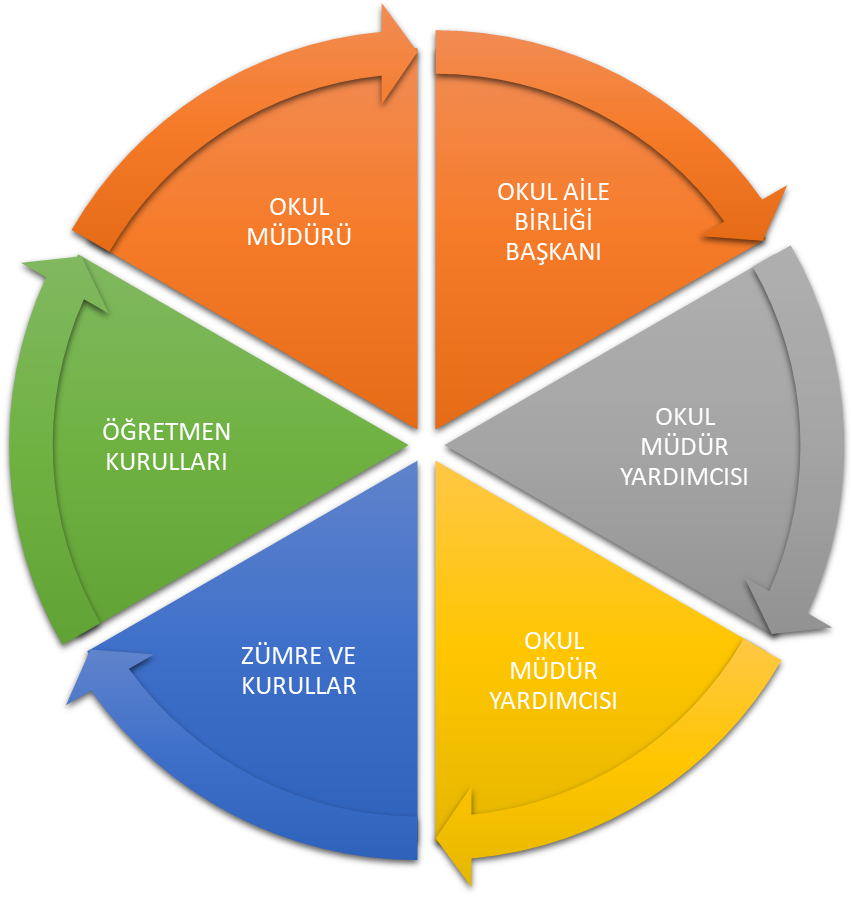 Paydaş anketlerine ilişkin ortaya çıkan temel sonuçlara altta yer verilmiştir : Öğretmen Anketi Sonuçları:Herhangi bir problem yoktur. İlgili sonuçlar olumlu sonuçlanmıştır Veli Anketi Sonuçları:Olumlu Yönlerimiz:Okulumuzda yeterli miktarda kültürel ve sanatsal faaliyetler düzenlenmektedir. Öğrencilerimize ilgili konularda gerekli rehberlik hizmeti verilmektedir. İhtiyaç duyduğumda okulumuz çalışanlarıyla rahatlıkla görüşülebilmektedir. Okulumuz ile ilgi durumlar zamanında veli ve öğrencilere duyurulmaktadır. Okul her zaman temiz ve bakımlıdır Okul binası ve diğer fiziki alanlar yeterlidir. Okulumuza iletilen şikayetler ve istekler dikkate alınmaktadır. Okulumuz öğretmenleri yenilikçi ve farklı yaklaşımlarla ders işlemektedir. Okulumuz veliler tarafından sevilmektedir. Okul teknik yönden yeterli araç gereç ve donanıma sahiptirOlumsuz Yönlerimiz: Yetersiz bahçe Değerler eğitimine ağırlık verilmelidir.GZFT (Güçlü, Zayıf, Fırsat, Tehdit) Analizi :Okulumuzun temel istatistiklerinde verilen okul künyesi, çalışan bilgileri, bina bilgileri, teknolojik kaynak bilgileri ve gelir gider bilgileri ile paydaş anketleri sonucunda ortaya çıkan sorun ve gelişime açık alanlar iç ve dış faktör olarak değerlendirilerek GZFT tablosunda belirtilmiştir. Dolayısıyla olguyu belirten istatistikler ile algıyı ölçen anketlerden çıkan sonuçlar tek bir analizde birleştirilmiştir.Kurumun güçlü ve zayıf yönleri donanım, malzeme, çalışan, iş yapma becerisi, kurumsal iletişim gibi çok çeşitli alanlarda kendisinden kaynaklı olan güçlülükleri ve zayıflıkları ifade etmektedir ve ayrımda temel olarak okul müdürü/müdürlüğü kapsamından bakılarak iç faktör ve dış faktör ayrımı yapılmıştır. İçsel Faktörler:Güçlü YönlerZayıf YönlerDışsal Faktörler *FırsatlarTehditlerGelişim ve Sorun AlanlarıGelişim ve sorun alanları analizi ile GZFT analizi sonucunda ortaya çıkan sonuçların planın geleceğe yönelim bölümü ile ilişkilendirilmesi ve buradan hareketle hedef, gösterge ve eylemlerin belirlenmesi sağlanmaktadır. Gelişim ve sorun alanları ayrımında eğitim ve öğretim faaliyetlerine ilişkin üç temel tema olan Eğitime Erişim, Eğitimde Kalite ve kurumsal Kapasite kullanılmıştır. Eğitime erişim, öğrencinin eğitim faaliyetine erişmesi ve tamamlamasına ilişkin süreçleri; Eğitimde kalite, öğrencinin akademik başarısı, sosyal ve bilişsel gelişimi ve istihdamı da dâhil olmak üzere eğitim ve öğretim sürecinin hayata hazırlama evresini; Kurumsal kapasite ise kurumsal yapı, kurum kültürü, donanım, bina gibi eğitim ve öğretim sürecine destek mahiyetinde olan kapasiteyi belirtmektedir.Gelişim ve sorun alanlarına ilişkin GZFT analizinden yola çıkılarak saptamalar yapılırken yukarıdaki tabloda yer alan ayrımda belirtilen temel sorun alanlarına dikkat edilmesi gerekmektedir. Gelişim ve Sorun AlanlarımızBÖLÜM III: MİSYON, VİZYON VE TEMEL DEĞERLEROkul Müdürlüğümüzün Misyon, vizyon, temel ilke ve değerlerinin oluşturulması kapsamında öğretmenlerimiz, öğrencilerimiz, velilerimiz, çalışanlarımız ve diğer paydaşlarımızdan alınan görüşler, sonucunda stratejik plan hazırlama ekibi tarafından oluşturulan Misyon, Vizyon, Temel Değerler; Okulumuz üst kurulana sunulmuş ve üst kurul tarafından onaylanmıştır.    MİSYONUMUZAmacımız, çocuklarımıza Arapçayı ikinci anadili olarak rahat ve konforlu bir ortamda, oyun temelli bir eğitimle, edinim yolu ile kazandırmak ve doğal bir süreçte konuşturmaktır. Bu sayede beyin gelişiminin en hızlı olduğu çocukluk döneminde, yabancı dili öğrenme yetenekleri gelişir ve bu dili konuşma yetisini kazanırlar.VİZYONUMUZ:Yurt dışında ve Türkiye'de farklı dillerde uygulanan bu sistemi dünyanın en önemli üç dili arasında yer alan Arapçada uygulamayı planlayan okulumuz; son yüzyılda dünya dili haline gelen İngilizceyi anlayarak konuşan, ilerleyen zamanla birlikte var olan dillerine yeni diller ekleyerek hayata çok yönlü donanımlarla adım atmış, öz güven sahibi, bilinçli nesiller yetiştirmektedir.TEMEL DEĞERLERİMİZ *1) İnsan Hakları ve Demokrasinin Evrensel Değerleri2. Çevreye ve Canlıların Yaşam Hakkına Duyarlılık3. Analitik ve Bilimsel Bakış4. Girişimcilik, Yaratıcılık, Yenilikçilik5. Kültürel ve Sanatsal Duyarlılık ile Sportif Beceri6. Meslek Etiği ve Mesleki Beceri7. Erdemlilik8. Saygınlık, Tarafsızlık, Güvenilirlik ve Adalet9. Katılımcılık, Şeffaflık ve Hesap Verilebilirlik10. LiyakatBÖLÜM IV: AMAÇ, HEDEF VE EYLEMLERTEMA I: EĞİTİM VE ÖĞRETİME ERİŞİMEğitim ve öğretime erişim okullaşma ve okul terki, devam ve devamsızlık, okula uyum ve oryantasyon, özel eğitime ihtiyaç duyan bireylerin eğitime erişimi, yabancı öğrencilerin eğitime erişimi ve hayat boyu öğrenme kapsamında yürütülen faaliyetlerin ele alındığı temadır.Stratejik Amaç 1: Öğrencilerin uyum ve devamsızlık sorunlarını gideren etkin bir yönetim yapısı kurulacaktır.  *** Stratejik Hedef 1.1.  Öğrencilerin uyum ve devamsızlık sorunları da giderilecektir. *** Performans Göstergeleri Eylemler*Stratejik Hedef 1.2: Özel eğitime ve rehberliğe ihtiyaç duyan öğrencilerin akranlarından soyutlanmadan okula uyumları desteklenerek kurumsal rehberlik mekanizması etkin bir şekilde işletilecektir.Performans GöstergeleriEylemlerTEMA II: EĞİTİM VE ÖĞRETİMDE KALİTENİN ARTIRILMASIEğitim ve öğretimde kalitenin artırılması başlığı esas olarak eğitim ve öğretim faaliyetinin hayata hazırlama işlevinde yapılacak çalışmaları kapsamaktadır. Bu tema altında akademik başarı, sınav kaygıları, sınıfta kalma, ders başarıları ve kazanımları, disiplin sorunları, öğrencilerin bilimsel, sanatsal, kültürel ve sportif faaliyetleri ile istihdam ve meslek edindirmeye yönelik rehberlik ve diğer mesleki faaliyetler yer almaktadır. Stratejik Amaç 2:   Çocukların bedensel, zihinsel, dilsel ve duygusal olarak çok boyutlu gelişimlerini desteklemek ve yaşam boyu iyi olma hâline katkı sağlamak amacıyla eğitim ve öğretimin niteliği yükseltilecektir.Stratejik Hedef 2.1: Çocukların çok yönlü gelişimi için okul öncesi kazanımları takip edilecek ve sosyal faaliyetlere etkin katılımı artırılacaktır. Performans GöstergeleriEylemlerTEMA III: KURUMSAL KAPASİTEStratejik Amaç 3: Okulumuzun beşeri, mali, fiziki ve teknolojik unsurları ile yönetim ve organizasyonu, eğitim ve öğretimin niteliğini ve eğitime erişimi yükseltecek biçimde geliştirilecektir.Stratejik Hedef 3.1: Okulumuz personelinin mesleki yeterlilikleri ile iş doyumu ve motivasyonları artırılacaktır.Performans GöstergeleriEylemlerStratejik Hedef 3.2: Okulumuzun mali ve fiziksel altyapısı eğitim ve öğretim faaliyetlerinden beklenen sonuçların elde edilmesini sağlayacak biçimde sürdürülebilirlik ve verimlilik esasına göre geliştirilecektir.Performans göstergeleriEylemlerStratejik Hedef 3.3: Okulumuzun yönetsel süreçleri, etkin bir izleme ve değerlendirme sistemiyle desteklenen, katılımcı, şeffaf ve hesap verebilir biçimde geliştirilecektir.Performans göstergeleriEylemlerV. BÖLÜM: MALİYETLENDİRME2019-2023 Stratejik Planı Faaliyet/Proje Maliyetlendirme TablosuVI. BÖLÜM: İZLEME VE DEĞERLENDİRMEOkulumuz Stratejik Planı izleme ve değerlendirme çalışmalarında 5 yıllık Stratejik Planın izlenmesi ve 1 yıllık gelişim planın izlenmesi olarak ikili bir ayrıma gidilecektir. Stratejik planın izlenmesinde 6 aylık dönemlerde izleme yapılacak denetim birimleri, il ve ilçe millî eğitim müdürlüğü ve Bakanlık denetim ve kontrollerine hazır halde tutulacaktır.Yıllık planın uygulanmasında yürütme ekipleri ve eylem sorumlularıyla aylık ilerleme toplantıları yapılacaktır. Toplantıda bir önceki ayda yapılanlar ve bir sonraki ayda yapılacaklar görüşülüp karara bağlanacaktır. EKLER: Öğretmen, öğrenci ve veli anket örnekleri klasör ekinde olup okullarınızda uygulanarak sonuçlarından paydaş analizi bölümü ve sorun alanlarının belirlenmesinde yararlanabilirsiniz.Üst Kurul BilgileriÜst Kurul BilgileriEkip BilgileriEkip BilgileriAdı SoyadıUnvanıAdı SoyadıUnvanıSema ÇakırOkul MüdürüZeynep TumbaUsta ÖğreticiSeda Nur ÇamUzman ÖğreticiÖzlem AlbayrakVeliİli: İstanbulİli: İstanbulİli: İstanbulİli: İstanbulİlçesi: Fatihİlçesi: Fatihİlçesi: Fatihİlçesi: FatihAdres: Derviş Ali Mahallesi Alişah Sokak No:29 - FATİH, 34444 Fatih/İstanbulDerviş Ali Mahallesi Alişah Sokak No:29 - FATİH, 34444 Fatih/İstanbulDerviş Ali Mahallesi Alişah Sokak No:29 - FATİH, 34444 Fatih/İstanbulCoğrafi Konum (link):Coğrafi Konum (link):https://www.google.com.tr/maps/dir/41.1386912,28.7722585/özel+rawdah+kids/@41.0898383,28.7175128,11z/data=!3m1!4b1!4m9!4m8!1m1!4e1!1m5!1m1!1s0x14caba1a14b7ea21:0xd4bedc0bf5e64b83!2m2!1d28.942408!2d41.028538https://www.google.com.tr/maps/dir/41.1386912,28.7722585/özel+rawdah+kids/@41.0898383,28.7175128,11z/data=!3m1!4b1!4m9!4m8!1m1!4e1!1m5!1m1!1s0x14caba1a14b7ea21:0xd4bedc0bf5e64b83!2m2!1d28.942408!2d41.028538Telefon Numarası: (0212) 631 81 73(0212) 631 81 73(0212) 631 81 73Faks Numarası:Faks Numarası:--e- Posta Adresi:rawdahokullari12@gmail.comrawdahokullari12@gmail.comrawdahokullari12@gmail.comWeb sayfası adresi:Web sayfası adresi:http://www.rawdahokullari.comhttp://www.rawdahokullari.comKurum Kodu:999579469995794699957946Öğretim Şekli:Öğretim Şekli:Tam GünTam GünOkulun Hizmete Giriş Tarihi : 2014Okulun Hizmete Giriş Tarihi : 2014Okulun Hizmete Giriş Tarihi : 2014Okulun Hizmete Giriş Tarihi : 2014Toplam Çalışan SayısıToplam Çalışan Sayısı44Öğrenci Sayısı:Kız66Öğretmen SayısıKadın22Öğrenci Sayısı:Erkek1212Öğretmen SayısıErkek00Öğrenci Sayısı:Toplam1818Öğretmen SayısıToplam22Derslik Başına Düşen Öğrenci SayısıDerslik Başına Düşen Öğrenci SayısıDerslik Başına Düşen Öğrenci Sayısı: 3Şube Başına Düşen Öğrenci SayısıŞube Başına Düşen Öğrenci SayısıŞube Başına Düşen Öğrenci Sayısı: 18Öğretmen Başına Düşen Öğrenci SayısıÖğretmen Başına Düşen Öğrenci SayısıÖğretmen Başına Düşen Öğrenci Sayısı: 9Şube Başına 30’dan Fazla Öğrencisi Olan Şube SayısıŞube Başına 30’dan Fazla Öğrencisi Olan Şube SayısıŞube Başına 30’dan Fazla Öğrencisi Olan Şube Sayısı: 0 Öğrenci Başına Düşen Toplam Gider MiktarıÖğrenci Başına Düşen Toplam Gider MiktarıÖğrenci Başına Düşen Toplam Gider Miktarı: -Öğretmenlerin Kurumdaki Ortalama Görev SüresiÖğretmenlerin Kurumdaki Ortalama Görev SüresiÖğretmenlerin Kurumdaki Ortalama Görev Süresi: 2 YılUnvan*ErkekKadınToplamOkul Müdürü ve Müdür Yardımcısı011Sınıf Öğretmeni022Branş Öğretmeni000Rehber Öğretmen000İdari Personel000Yardımcı Personel011Güvenlik Personeli000Toplam Çalışan Sayıları004Okul BölümleriOkul BölümleriÖzel AlanlarVarYokOkul Kat Sayısı2Derslik Sayısı6Derslik Alanları (m2)20Kullanılan Derslik Sayısı3Şube Sayısı1İdari Odaların Alanı (m2)15Öğretmenler Odası (m2)-Okul Oturum Alanı (m2)240Okul Bahçesi (Açık Alan)(m2)500Okul Kapalı Alan (m2)-Sanatsal, bilimsel ve sportif amaçlı toplam alan (m2)-Kantin (m2)-Tuvalet Sayısı5Diğer (………….)SINIFIKızErkekToplamSINIFIKızErkekToplamA Şubesi61218Akıllı Tahta Sayısı0TV Sayısı2Masaüstü Bilgisayar Sayısı2Yazıcı Sayısı2Taşınabilir Bilgisayar Sayısı2Fotokopi Makinası Sayısı2Projeksiyon Sayısı0İnternet Bağlantı Hızı20 MPSYıllarGelir MiktarıGider Miktarı2016--2017--ÖğrencilerSınıf öğrenci sayılarının standartlara uygun olmasıÇalışanlarÖğretmen kadromuzun çalışkan, dinamik, donanımlı ve kendi alanından mezun olması.VelilerVelilerimiz ile iyi ilişkiler geliştirmemizBina ve YerleşkeMerkezi konumda olmamızDonanımStandartlara uygun olmamızİletişim Süreçleriİletişim konusunda iyi ilişkiler geliştirmemizÖğrencilerÖğrenci sayımızın az olması1Okulumuzun merkezi konumda olması2Personel değişikliğimizin az olması1Mevzuatın sık değişmesi2Okul öncesi eğitimin zorunlu olmamasıEğitime ErişimEğitimde KaliteKurumsal KapasiteOkullaşma OranıAkademik BaşarıKurumsal İletişimOkula Devam/ DevamsızlıkSosyal, Kültürel ve Fiziksel GelişimKurumsal YönetimOkula Uyum, OryantasyonSınıf TekrarıBina ve YerleşkeÖzel Eğitime İhtiyaç Duyan Bireylerİstihdam Edilebilirlik ve YönlendirmeDonanımYabancı ÖğrencilerÖğretim YöntemleriTemizlik, HijyenHayat boyu ÖğrenmeDers araç gereçleriİş Güvenliği, Okul GüvenliğiTaşıma ve servis 1.TEMA: EĞİTİM VE ÖĞRETİME ERİŞİM 1.TEMA: EĞİTİM VE ÖĞRETİME ERİŞİM1Özel Eğitime ihtiyaç duyan bireylerin eğitimi.2Servis Hizmetleri3Taşımalı eğitim ve servis hizmetlerinin geliştirilmesi4Okulda bulunan yabancı uyruklu öğrencilerin eğitimi2.TEMA: EĞİTİM VE ÖĞRETİMDE KALİTE2.TEMA: EĞİTİM VE ÖĞRETİMDE KALİTE1Değerler Eğitimi2Kurum kültürü3Bilimsel, kültürel, sanatsal ve sportif faaliyetler4Yerel - Ulusal ve Uluslararası Projeler5Öğrenci davranışları3.TEMA: KURUMSAL KAPASİTE3.TEMA: KURUMSAL KAPASİTE1Mesleki Yeterlilikler2Memnuniyet3Norm Durumu4HİZMETİÇİ5Fiziki Yapı6Eğitim Ortamları7Yönetim ve Organizasyon8Derslikler9Taşımalı eğitim10İşbirlikleri11Mali Yapı12Teknolojik altyapı13Öğrenci Kayıt Süreçleri14Yerel-Ulusal ve Uluslararası Projeler15Zümre ve KurullarNoPERFORMANSGÖSTERGESİMevcutMevcutHEDEFHEDEFHEDEFHEDEFHEDEFNoPERFORMANSGÖSTERGESİ2018201920192020202120222023PG.1.1.aDerslik başına düşen öğrenci sayısı       6         18         18         20        20          25        25PG.1.1.bOkula yeni başlayan öğrencilerden oryantasyon eğitimine katılanların oranı (%)        90          88          88         95         95        100      100PG.1.1.c.Bir eğitim ve öğretim döneminde özürlü ve özürsüz 20 gün ve üzeri devamsızlık yapan öğrenci oranı (%)0111110555PG.1.1.d.Bir eğitim ve öğretim döneminde 20 gün ve üzeri devamsızlık yapan yabancı öğrenci oranı (%)0000000PG.1.1.e.Okulumuz için belirlenen kontenjan doluluk oranı (%)20606075859090NoEylem İfadesiEylem SorumlusuEylem Tarihi1.1.1.Erken çocukluk dönemindeki çocukların okula kayıtları ve devamları için veli ziyaretleri yapılacaktır.   Okul Stratejik Plan Ekibi01 Eylül-20 Eylül1.1.2Velilerin aktif olarak katılacağı "Veli Etkinlik Günleri"  düzenlenecektirOkul Stratejik Plan Ekibi 01 Eylül-20 Eylül1.1.3Devamsızlık yapan öğrencilerin velileri ile özel aylık  toplantı ve görüşmeler yapılacaktır.Okul MüdürHer ayın son haftası1.1.4Devamsızlık yapan yabancı uyruklu öğrencilerin velileri ile görüşmeler yapılacaktırOkul Müdür1-28 Şubat1.1.5Kayıt bölgesinde yer alan öğrencilerin tespiti için çalışmalar yapılacaktır.Okul MüdürMayıs 2020NoPERFORMANS GÖSTERGESİPERFORMANS GÖSTERGESİMevcutMevcutHEDEFHEDEFHEDEFHEDEFHEDEFHEDEFNoPERFORMANS GÖSTERGESİPERFORMANS GÖSTERGESİ2018201820192020202120222023PG.1.2.1Tanılamaya yönlendirilen öğrenci oranı (%)Tanılamaya yönlendirilen öğrenci oranı (%)          0          0   0  2    3     3     3PG.1.2.2Rehberlik servisi etkililik göstergeleriPG.1.2.2.1 Rehberlik servisinde öğrencilerle yapılan görüşme sayısı         10202025303030PG.1.2.2Rehberlik servisi etkililik göstergeleriPG. 1.2.2.2 Rehberlik servisinde velilerle yapılan görüşme sayısı           36610101515PG.1.2.2Rehberlik servisi etkililik göstergeleriPG. 1.2.2.3 Rehberlik servisinde öğretmenlere verilen müşavirlik hizmeti sayısı           8101015152020PG.1.2.3Özel eğitime ihtiyaç duyan öğrenci ve ailelerine yönelik yıl içinde yapılan faaliyet oranı (%)Özel eğitime ihtiyaç duyan öğrenci ve ailelerine yönelik yıl içinde yapılan faaliyet oranı (%)           0     0     0100100100100PG.1.2.4Özel eğitime ihtiyaç duyan öğrencilerden Destek Eğitim Odasından yararlananların oranı (%)Özel eğitime ihtiyaç duyan öğrencilerden Destek Eğitim Odasından yararlananların oranı (%)           00050    5050    50PG.1.2.5Yabancı uyruklu öğrencilerden uyum eğitimi alanların oranı (%)Yabancı uyruklu öğrencilerden uyum eğitimi alanların oranı (%)           0100100100100100100NoEylem İfadesiEylem SorumlusuEylem Tarihi1.2.1Özel eğitime ihtiyaç duyan öğrenci ve ailelerine yönelik RAM’dan destek alınarak eğitim ve bilgilendirme faaliyetleri yapılacaktır.Okul Müdür/Rehberlik ServisiGerektiğinde1.2.2Özel eğitime ihtiyaç duymayan öğrencilerin velilerine yönelik "özel öğrencilere yaklaşımlar" konusunda bilinçlendirme eğitimleri verilecektir.Rehberlik ServisiOcak 20201.2.3Özel eğitimle ilgili velilere yönelik seminerler düzenlenecektir.Rehberlik ServisiGerektiğinde1.2.4Yabancı uyruklu öğrencilerin Türkçe konuşma becerilerinin gelişimi için ilgili kuruluşlara yönlendirme yapılacaktır.Okul MüdürOcak 20201.2.5Yabancı uyruklu öğrencilerin ailelerine yönelik sosyal faaliyetler düzenlenecektir.Okul Müdür/Üst Kurul15.01.2020/15.04.20201.2.6Rehberlik servisinin çalışmaları hakkında öğrenci ve veliler bilgilendirilecektir.Okul Müdür14.09.2019/04.02.20201.2.7Öğretmenlerin rehberlik servisinden müşavirlik hizmeti alması teşvik edilecektir.Okul Müdür14.09.2019NoPERFORMANS GÖSTERGESİPERFORMANS GÖSTERGESİMevcutMevcutHEDEFHEDEFHEDEFHEDEFHEDEFHEDEFNoPERFORMANS GÖSTERGESİPERFORMANS GÖSTERGESİ2018201820192020202120222023PG.2.1.1Okul dışı öğrenme ortamları kapsamında düzenlenen gezi/etkinlik sayısıOkul dışı öğrenme ortamları kapsamında düzenlenen gezi/etkinlik sayısı          4           4      8   12   12     15     15PG.2.1.2Değerler eğitimiPG.2.1.2.1 Değerler Eğitimi kapsamında düzenlenen faaliyet sayısı       8101012121515PG.2.1.2Değerler eğitimiPG 2.1.2.2 Değerler Eğitimi kapsamında düzenlenen faaliyetlere katılan öğrenci oranı (%)100100100100100100100PG.2.1.3Okul veli işbirliği toplantı göstergeleriPG.2.1.3.1 Sınıf Veli-Okul Aile Birliği, toplantı sayısı444667     7PG.2.1.3Okul veli işbirliği toplantı göstergeleriPG.2.1.3.2 Sınıf Veli-Okul Aile Birliği toplantılarına katılan veli oranı (%)455555   70      758090PG.2.1.4Sanatsal, bilimsel, kültürel ve sportif alanlarda en az bir faaliyete katılan öğrenci oranı (%)Sanatsal, bilimsel, kültürel ve sportif alanlarda en az bir faaliyete katılan öğrenci oranı (%)20272745505060PG.2.1.5Çocuğuna evde kitap okuyan veli oranı (%) Çocuğuna evde kitap okuyan veli oranı (%) 100100100100100100100NoEylem İfadesiEylem SorumlusuEylem Tarihi2.1.1Öğrencilerin ilgi ve ihtiyaçlarına göre ders materyallerinin geliştirilmesi ve kullanılması sağlanacaktır.Okul MüdürüEylül 2019/Haziran 20202.1.2Veli-öğrenci-öğretmen işbirliğini güçlendirmek için sınıf veli toplantıları düzenlenecektirOkul MüdürüEylül /Ocak-Mart-Mayıs 2019             20202.1.3Değerler eğitimi alanında etkin çalışmalar yapılacaktır.Okul Müdürü/Üst KurulTüm yıl boyunca2.1.4Öğrencilerin okul dışı eğitim ortamlarından faydalanabilmeleri için Belediye, STK vb kurum/kuruluşlar ile işbirliği yapılacaktır.Okul MüdürüEylül 20202.1.5Öğrencilerin başarısını artırmak, bilimsel, sosyal, sportif ve kültürel faaliyetlerini gerçekleştirmeleri için ilgili paydaşlarla işbirliği çalışmaları yapılacaktır.Okul Müdürü/Üst KurulEylül 20202.1.6Velilerin evde çocuklarına kitap okumaları teşvik edilecektir.Üst Kurul09.09.2019-10.06.20232.1.7Öğretmen ve öğrencilerin etkinlikleri için ihtiyaç duyulan alanların ve eğitim ortamlarının oluşturulması sağlanacaktır.Okul MüdürüEylül 2019/Haziran 2020NoPERFORMANS GÖSTERGESİMevcutHEDEFHEDEFHEDEFHEDEFHEDEFNoPERFORMANS GÖSTERGESİ201820192020202120222023PG.3.1.1Öğretmenlerin motivasyonunu artırmaya yönelik yapılan etkinlik sayısı      3    5  78   10  10PG.3.1.2Öğretmen başına düşen hizmet içi eğitim saati (Eğitim öğretim yılı içi)      1    18    20  222224PG.3.1.3Mesleki gelişim faaliyetlerine katılan personel oranı (%)    100   100  100  100 100 100PG.3.1.4Lisansüstü eğitime sahip personel oranı (%)      33     33         50     50   6060   PG.3.1.5Bilimsel ve sanatsal etkinliklere katılan personel oranı (%)      66     6675 758080PG.3.1.6Uluslararası hareketlilik programlarına katılan personel oranı (%)000022PG.3.1.7Öğretmen memnuniyet oranı (%)   75100100100100100PG.3.1.8Öğretmen başına düşen öğrenci sayısı3912151616PG.3.1.9Başarı belgesi alan personel oranı (%) 333350505050PG.3.1.10Öğretmenlerin EBA’yı ortalama kullanma süresi00  15152020PG.3.1.11Öğretmenlerin EBA için ürettiği içerik sayısı00 2244NoEylem İfadesiEylem SorumlusuEylem Tarihi3.1.1Okul personelinin çalışma motivasyonunu ve iş tatminini artırmaya yönelik kültürel, sanatsal, sosyal ve sportif etkinlikler düzenlenecektir.Okul MüdürüEkim 20193.1.2Okul personeli lisansüstü eğitime teşvik edilecektir.Okul MüdürüHaziran 20203.1.3Personelin mesleki gelişim faaliyetlerine katılımı desteklenecektir.Okul MüdürüEylül 20193.1.4Öğretmenlerin dijital içerik geliştirmelerine yönelik eğitimler almaları sağlanacaktır.Okul MüdürüEylül 20203.1.5Personelin proje eğitimi almaları sağlanacaktır.Okul MüdürüEylül 20203.1.6Paydaşlarımıza yönelik yılda bir kez memnuniyet anketi düzenlenecek, sonuçları değerlendirilerek aksaklıklar için gerekli tedbirler alınacaktır.Okul MüdürüEylül 20223.1.7Personel memnuniyetinin artırılması için gerekli etkinlikler yapılacaktır.Okul MüdürüEylül 20203.1.8Öğretmenlerin EBA’yı daha fazla kullanması teşvik edilecektir.Okul MüdürüEylül 2020NoPERFORMANS GÖSTERGESİMevcutHedefHedefHedefHedefHedefNoPERFORMANS GÖSTERGESİ201820192020202120222023PG.3.2.1Öğrenci başına düşen sosyal, sanatsal, sportif ve kültürel faaliyet alanı (metrekare)111112121414PG.3.2.2Okul gelirlerinin, giderleri karşılama oranı (%)------PG.3.2.3Öğrenci başına düşen harcama miktarı------PG.3.2.4Bakım ve onarım ihtiyaçlarının giderilme oranı (%)7580809090100PG.3.2.5Donatım ihtiyaçlarının giderilme oranı (%)90100100100100100PG.3.2.6Tasarım Beceri Atölyesi sayısı111111PG.3.2.7Öğrenci sayısı 30’dan fazla olan şube oranı (%)000000PG.3.2.8Acil durum eğitimleri (tatbikat, seminer, planlama vs) kapsamında yapılan faaliyet sayısı244666PG.3.2.9Z kütüphanesi bulunma durumu (Evet: 1, Hayır: 0)001111PG.3.2.10Mali destek sağlayan kurum/kuruluşlardan sağlanan destek sayısı000000PG.3.2.11Beyaz Bayrağa sahiplik durumu (Evet: 1, Hayır: 0)000111PG.3.2.12Beslenme Dostu Okul programının uygulanıp/uygulanmadığı (Evet: 1, Hayır: 0)100111PG.3.2.13Enerji verimliliğine yönelik etkinlik sayısı000000PG.2.2.14Geri dönüşüme gönderilen atık miktarı (Kilogram)000506070PG.3.2.15Taşımalı eğitimden yararlanan öğrenci oranı (%)21012151520PG.3.2.16Okul kantininden yararlanan öğrencilerin memnuniyet oranı (%)000000NoEylem İfadesiEylem SorumlusuEylem Tarihi3.2.1Öğrenci başına düşen sosyal, sanatsal, sportif ve kültürel alanlar iyileştirilip artırılacaktır.Okul Müdürü/Üst KurulEkim 20203.2.2Tasarım beceri atölyesi kurularak etkin kullanımı sağlanacaktır.Okul Müdürü/Stratejik plan komisyonuEkim 20203.2.3Okul bakım onarım ihtiyaçları zamanında karşılanacaktır.Okul MüdürüEylül 2019/ Haziran 20203.2.4Okul sağlığı ve güvenliği için gerekli düzenlemeler yapılacaktır.Okul MüdürüEylül 2019/ Haziran 20203.2.5Tasarruf tedbirleri hakkında öğrenci farkındalığı artırılacaktır.Stratejik Plan KomisyonuŞubat 20203.2.6Acil durum eğitimlerinin sayısı artırılacaktır.Okul MüdürüEkim 20203.2.7Okul sağlığı ve güvenliği için gerekli düzenlemeler yapılacaktır.Okul MüdürüEkim 20203.2.8Çok amaçlı salon, kütüphane, destek odası, spor odası vb alanların bakımı yapılacaktır.Okul MüdürüEkim 20203.2.9Mali destek sağlayan tüm kurum/kuruluşlara proje sunulacaktır.--3.2.10Okul kantini sık sık denetlenecek, çalışan personele yönelik eğitimler verilmesi sağlanacaktır.--3.2.11Enerji verimliliği ve tasarrufu konusunda öğrenci farkındalığı için çalışmalar yapılacaktır.Stratejik Plan KomisyonuŞubat 20202.2.12Atıkların geri dönüşüme kazandırılmasına yönelik faaliyetler yapılacaktır.Stratejik Plan KomisyonuEkim 20203.2.13Okul güvenlik kameralarının sürekli kontrolü ve bakımı yapılacaktır.Okul MüdürüŞubat 20203.2.14İş güvenliği kapsamında okulun tüm birimlerinin risk analizi yapılacak ve gerekli tedbirler alınacaktır.Okul MüdürüKasım2019/Mayıs 20203.2.15İl/İlçe Sağlık Müdürlüğü ile iş birliği içerisinde belirli periyotlarla tüm personel ve öğrencilere yönelik hijyen eğitimleri düzenlenecektir.Okul MüdürüKasım/ Aralık 2019NoPERFORMANS GÖSTERGESİMevcutHedefHedefHedefHedefHedefNoPERFORMANS GÖSTERGESİ201820192020202120222023PG.3.3.1Paydaşların karar alma süreçlerine katılımı için gerçekleştirilen faaliyet sayısı000022PG.3.3.2Okul internet sayfasının görüntülenme sayısıPG.3.3.3Veli toplantılarına katılım oranı (%)455570758090PG.3.3.4İşbirliği yapılan Belediye, STK, üniversite ve diğer kurumsal paydaş sayısı002244NoEylem İfadesiEylem SorumlusuEylem Tarihi3.3.1Karar alma süreçlerine paydaşların katılımı sağlanacaktır.Okul MüdürüEkim 20223.3.2Okul WEB sitesi güncelleme çalışmaları yapılacaktır.Okul MüdürüŞubat 20203.3.3Velilerin toplantılara katılımını sağlayabilmek için bilgilendirme toplantıları gerçekleştirilecek, iletişim araçlarından faydalanılacaktır.Okul MüdürüŞubat 2020/ Eylül 20233.3.4Belediye, STK, üniversite ve diğer kurumsal paydaşlarla işbirliği yapılacaktır.Okul MüdürüEkim 2022Kaynak Tablosu20192020202120222023ToplamKaynak Tablosu20192020202120222023ToplamGenel Bütçe0        00000Valilikler ve Belediyelerin Katkısı000000Diğer (Okul Aile Birlikleri)000000TOPLAM000000